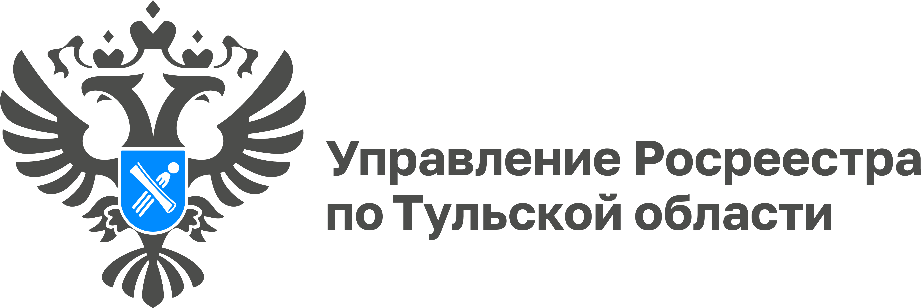 Сотрудники Управления Росреестра по Тульской области продолжают поддерживать участников специальной военной операцииПредставители Молодежного совета и сотрудники Управления Росреестра по Тульской области в преддверии Дня защитника Отечества передали в пункт сбора помощи военнослужащим, принимающим участие в специальной военной операции, гуманитарную помощь.  На собранные сотрудниками ведомства средства приобретены предметы первой необходимости: одежда, термобелье, средства личной гигиены.«Помощь участникам СВО для всех нас стала неотъемлемой частью жизни. В руках наших ребят обеспечение мира и спокойствия на территории нашей страны. Помочь нашим защитникам и максимально поддержать их – это наш гражданский долг!», - рассказала руководитель Управления Росреестра по Тульской области Ольга Морозова. 